И снова школаПугающее началоСначала было страшно – смогу ли? Ведь информация совершенно новая, незнакомая. Пугали новые термины, которые казались страшными бабайками и вызывали растерянность.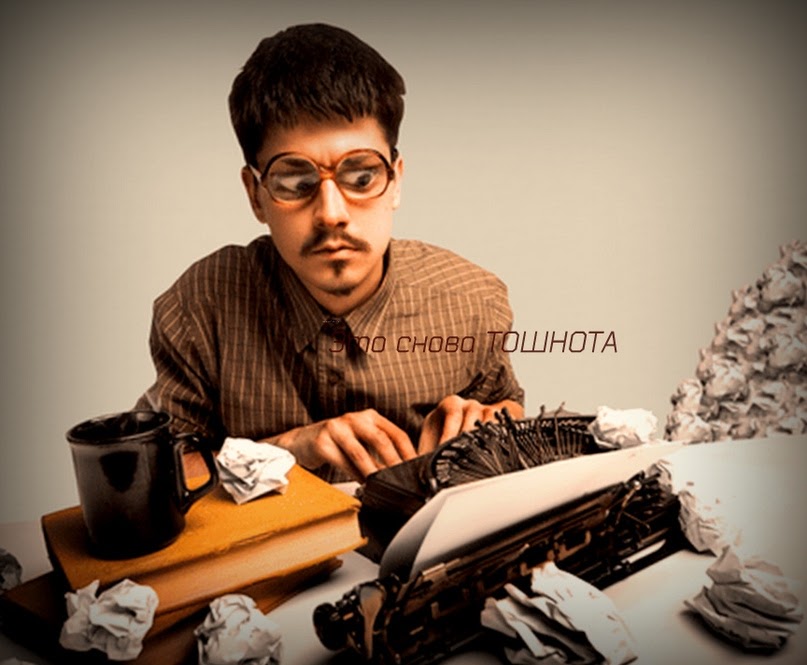 К тому же наш профи – консультант Вероника Головченко выдавала за один раз столько этой самой информации, что казалось, голова лопнет.Действительно, как потом и подтвердила Вероника, концентрация внимания способна быть в фокусе минут 15, потом мозг начинает уставать и отвлекаться на все подряд: котика, который забежал в комнату, включенный в другой части дома телевизор, на всякие мысли в голове – когда постирать, что приготовить, когда муж вернется с работы и прочее.Если хочешь развиваться – выбрось телевизорПочему так происходит? Лично за себя отвечаю (не хочу обидеть читателя, ведь не у всех так) – отвыкаем свой мозг использовать более чем на 5%. Перестаем читать, анализировать, критически мыслить. Все более сериалами себя пичкаем в свободное время, усевшись поудобнее, детективами да разными передачами по ТВ. Все это разрушает мозг (да и тело тоже), а не тренирует его.Поэтому и страх присутствовал, когда копирайтинг пришел в мою жизнь. Ведь это ж из зоны комфорта выходить надо.Другой мирНо интерес неимоверный перевесил.Сегодня с удовольствием обучаюсь в школе копирайтинга. Грамотные и позитивные наставники рядом в любой момент. Очень приятно, что ты не один, мы работаем в команде, есть возможность общаться в чате, в скайпе, дружить в соцсетях. Поддержка очень важна. Домашние задания выполняю с удовольствием. Не всегда вовремя, но здесь есть момент отсрочки.С каждым днем информация все новая да разная. Волнующе, захватывающе, чувствуешь, что живешь. Мозг все еще протестует временами своей пассивностью, но уже учится радоваться развитию и этому пути.Всех желающих обучиться новой профессии приглашаю: присоединяйтесь! Проходите и делайте выбор:#копирайтинг_profiinternet